«Знакомство с волшебной книгой Виммельбух - какинновационной технологией развития речи и воображения детей старшего дошкольного возраста»Автор: Межетская О.М, воспитатель МКДОУ детский сад «Родничок», с. Лебедёвка, Искитимского района, Новосибирской области.Цель: Поделиться инновационной педагогической технологией Виммельбух и возможностями применения её в образовательном процессе.Задачи:Развивать интерес к нетрадиционным способам работы по данной технологии. Создавать и поддерживать условия для развития творческого потенциала.Работая много лет в саду и занимаясь развитием детей дошкольного возраста, а также являясь, по совместительству, мамой могу с уверенностью сказать: Для того чтобы ребенок усваивал новую информацию-ему должно быть интересно. Убеждена, что если ребенку не интересно, то пользы от таких занятий не будет. Да и что греха таить, мы взрослые люди и то нам надоедает однообразие и постоянно хочется новых приемов, методов, подходов, технологий, пособий. Но что делать, если многочисленные исследования ученых привели к выводу-  первые места в рейтинге любимых занятий дошкольников занимают просмотр мультфильмов, компьютерные игры, а чтение (слушание) лишь четвертое – пятое места.Возникает риторический вопрос- важно ли сегодня приобщать дошкольника к книге или, в век информационных технологий, удобнее пользоваться новыми источникамиинформации такими, как смартфон, ноутбук, компьютер? Как же заинтересовать ребёнка, вызвать желание рассматривать книгу? Моей находкой стала технология Виммельбух.Виммельбух – это детская развивающая книжка крупного формата с яркими,детализированными, максимально насыщенными визуальной информациейиллюстрациями.От других книг, виммельбухи отличает практически полное отсутствие текста. Иллюстрации в них очень яркие, насыщенные, детализированные. Множество предметов и героев, изображенных на каждой картинке, привлекает внимание не только ребенка, но и взрослого. Тематика у них может быть разная (деревня, арктика, соседи, большое путешествие, транспорт и др), но суть одна-отсутствие текста.Поэтому «чтение» Виммельбуха — это «рассматривание». Как же читать книгу ребенку, если там нет слов, нет текста?Если приглядеться, все эти мелкие рисунки на страницах не случайны, это все маленькие истории. И эти истории можно бесконечно рассказывать или придумывать вместе с ребенком. На стр. нет единого смыслового центра, сюжетные линии развиваются одновременно.Каждый раз открывая книгу можно находить новые взаимосвязи, жизненные ситуации, предполагать развития событий.Книгу можно разглядывать часами, замечая всё новые и новые детали, отвечать и составлять вопросы, придумывать разные истории, происходящие с героями. Виммельбухи, несмотря на минимальное содержание текста, а точнее, благодаря его отсутствию, замечательно развивают речь ребёнка и обогащают его словарный запас. Сюжет по иллюстрациям Виммельбуха можно придумывать самим, что тренирует детское воображение, улучшает фантазию и опять же речь.По виммельбухам можно сочинять бесчисленное количество историй и поднимать различные темы для обсуждения. Несмотря на то, что в них обычно нет текста, виммельбухи долгоиграющие книги. По мере роста ребёнка, увеличиваются его опыт и знания в разных темах, и то, что невозможно было обсудить с ним в два года, отлично можно проговорить в 4 или 5 лет. В Виммельбухе обычные герои занимаются обычными делами, находясь вобычных местах: всё, КАК В ЖИЗНИ! Получается, что мы как бы следим зажизнью этих героев, очень похожих на нас.КАК ИХ ЧИТАТЬ?Работа с книгой - Виммельбухом может проводиться в разных формах ииспользуя различные игровые приёмы. объединять разное количествоучастников. Для начала нужно рассмотреть первую страницу, не заостряя внимания на деталях и познакомиться с персонажами рассказать о них;сосчитать персонажей, описать их;назвать настроение персонажей;проследить действия персонажей на каждой странице;Затем постепенно переходить к более детальному изучению книгиДля каждого возраста есть свои рекомендации по чтению виммельбухов.Эту технологию, я апробировала в работе с детьми подготовительной к школе группы.  я сформировала свою картотеку бесед и заданий по лексическим темам: город, деревня, отель, парк аттракционов. Изготовила карточки для развития внимания. Составила ряд вопросов по каждой странице по окружающему миру, математике, развитию речи, объединив тем самым сразу решение нескольких задач:автоматизация звуков,обогащение словаря,развитие грамматического строя и связной речи,развития внимания,совершенствование ориентировки в пространстве.Поскольку на страницах Виммельбухов много персонажей и предметов, а это существительные, они что-то делают-это глаголы, они имеют цвет, форму и качество, настроение-это прилагательные. Тем самым, мы с ребёнком выстраиваем предложение правильно с точки зрения логики и порядка слов.Во время рассматривания предлагаю рассказать, что дети видят. По ходу рассматривания задаю вопросы: «Почему?», «Зачем?», «А что было бы, если..?», «Как ты думаешь, чем это закончится?», «Как ты думаешь, что было до этого?» Интересуюсь, какие чувства или эмоции они видят у того или иного героя, какие чувства и эмоции испытывают сами.У ребенка 6-7 лет сформирован «фундамент» для восприятия сложных художественных образов. Но несмотря на это, желательно, чтобы описываемые в книге события имели место в опыте ребёнка, чтобы он предварительно «пропустил» их через собственную сенсорику, т.е-увидел в реальности, пощупал, понюхал, послушал и т.д. Понаблюдав за моделированием ситуаций с героями книг, можно понять, что волнует ребёнка, т.к. дети часто переносят свои волнующие проблемы на придуманный игровой образ, а это значит, можно решить ряд психологических проблем уже на стадии моделирования.Теперь подведём итоги:ЧЕМ ОНИ ПОЛЕЗНЫ? (или +)В первую очередь такие книги отлично помогают развивать речь ребёнка. Рассказывая малышу о том, что происходит на страницах книги, вы знакомите его с новыми словами, построением предложений, оборотами в речи. На страницах виммельбухов много персонажей и предметов-это существительные, они что-то делают-это глаголы, они имеют цвет, форму и качество, настроение-это прилагательные. Соответственно это помогает ребенку выстроить предложение правильно с точки зрения логики и порядка слов.Во-вторых. Виммельбухи также помогают в развитии внимания, логики и фантазии. Эти книги знакомят детей с многообразием окружающего мира.В-третьих, прививается любовь к книгам. И в-четвертых, вдобавок ко всему разглядывание виммельбухов - прекрасный способ провести совместный досуг с ребёнком. За их просмотром и обсуждением можно провести вместе не один час.Кому и в каких случаях не подойдут такие книжки (или -)Детям с нарушением зрительного восприятия, которым сложно выделить фигуру на фоне. Виммельбухи имеют слишком сильное зрительное зашумление, и вычленить какие-то смысловые единицы такому ребенку будет очень трудно.Детям с синдромом дефицита внимания. Ввиду импульсивности им сложно установить причинно-следственные связи на сюжетных картинках даже при наличии одного-единственного сюжета, а здесь их десятки. Они выхватывают отдельные куски сюжета, остальное додумывают. И точно также действуют при чтении. Техника чтения у таких школьников часто слабая, поэтому ребенок торопится быстрее додумать сюжет.Детям с нормой развития до 3 лет такие сверх детализированные картины также будут «оптическим шумом».Но это не противопоказания. В каждой конкретной ситуации стоит взвесить все ЗА и ПРОТИВ и принять решение, которое пойдет на пользу ребёнку.«Картотека заданий (подготовительная группа) по познавательному и речевому развитию»У детей 6-7 лет формируется самооценка, которая зависит от осознания того, насколько успешна его деятельность, насколько успешны его сверстники, как его оценивают педагоги и прочие окружающие люди. Ребенок уже может осознавать себя, а также свое положение, занимаемое им в различных коллективах – семье, среди сверстников и т. д. «ГОРОД»   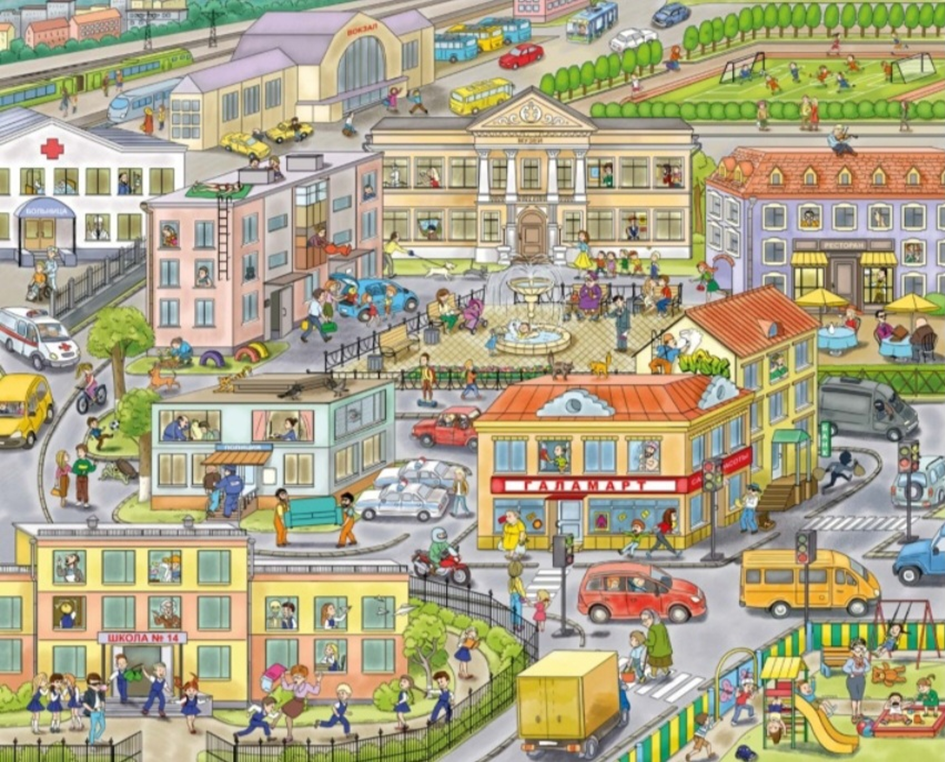 Математика:Сосчитай легковые автомобили, грузовые, мотоциклы; Сосчитай спец.технику (скорая помощь, полицейские машины);Сколько учеников играют во дворе школы? Во дворе детского сада?Сколько человек играет в футбол?Назови мне что-нибудь квадратное, круглое;«Сравни» (При выполнении этого здания можно предложить ребенку сравнить учительницу и воспитательницу, чем они отличаются и что у них общего);Сосчитай всех кошек и собак в прямом и обратном порядке;Назови здания, которые находятся справа, слева от магазина;Окружающий мир:Какой населенный пункт изображен на картинке и почему?Назови достопримечательности города;Назови профессии тех, кто работает в школе, в полиции, больнице, в музее, на вокзале, в кафе, в детском саду, в банке.Если бы ты увидел воришку, как бы поступил?Какое время года изображено? Время суток?Как ты думаешь, чем заняты эти таксисты? О чем они могут разговаривать?Что случилось возле магазина? Почему мальчик плачет? Почему разозлилась мама? Что будет дальше?Зачем мальчик залез на крышу? Правильно ли он поступил? А что бы ты сделал, если бы увидел ребенка на крыше?Что делает молодой человек возле фонтана?Назови сезонные признаки природы. Назови все явления природы.Развитие речи:Расскажи, что произошло во дворе школы?Расскажи, почему плачет мальчик в песочнице?Придумай историю» (используя наводящие вопросы: Кто это? А как его зовут? Что делает этот герой? Куда он идет? Почему? Что случилось? А что может быть потом?» и др.) (Пусть ребенок сам выберет, про кого хочет рассказать)Найди и назови предметы которые начинаются на букву … Найди предмет, в названии которого есть звук «В»; найди предмет, название которого начинается на букву «Д» и др.)Рассмотри картинку и подробно расскажи по памяти о событиях своей жизни и окружающей обстановке.Если бы ты пошел в магазин, то на месте какого человека был бы?«ДЕРЕВНЯ»  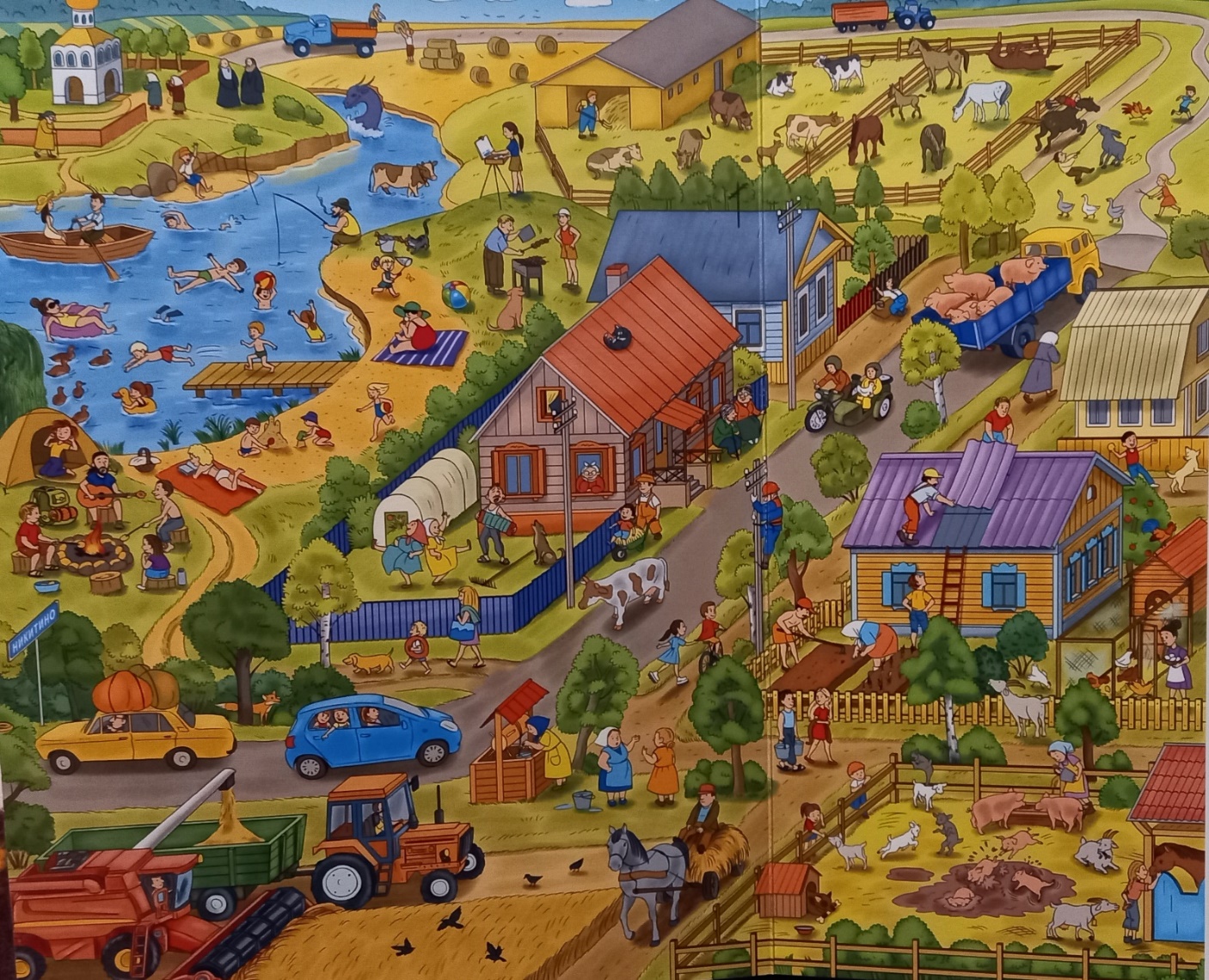 Математика:Сосчитай всех поросятПосчитай птиц на поле. А сколько станет птиц, если к ним прилетят ещё 3 сороки?Расскажи, какую картинку ты видишь в левом верхнем углу?Что изображено в правом нижнем углу?Назови основные цвета спектра в одежде людей или в окружающих их предметах.Развитие речи:Расскажи, куда по твоему мнению, повезли поросят?Расскажи, что такое колодец и для чего он нужен?Найди все рычащие слова.Найди слова, в которых слышно шипение.Найди слова, состоящие из одного слога, из двух.Расскажи, зачем люди заготавливают сено?Как ты думаешь. почему люди развели костёр? Что они делают у костра? О чём разговаривают?Расскажи, почему люди веселятся во дворе? А как бы ты отметил этот праздник? Кого бы ты пригласил? Кого нет?Куда направляется женщина и ребёнок? Как ты думаешь, кто это? Куда они идут? Зачем? Что скажет мама, когда они придут на пляж? Что будет потом?Окружающий мир:Назови с/х технику. А откуда сельские жители берут эту технику?Расскажи, кто работает на тракторе, на комбайне?Каких ты видишь животных? Назови их детёнышей.Назови весь транспорт, какой ты видишь.Назови населенный пункт. Расскажи, как ты это понял?Кто плавает в речке? Каких ещё водоплавающих птиц ты знаешь? Как ты думаешь, почему птицы не тонут?Посмотри на картинку и скажи, какие животные дают молоко?Посмотри внимательно, есть ли на картинке дикие животные? Почему их так называют?Как кошка забралась на крышу? Что она там делает? Как она слезет?Какие культуры выращивают на полях?Что можно посадить в огороде? В теплице?Назови садово- огородные инструменты.На каком инструменте играет мужчина во дворе?В городах люди работают на заводах, фабриках, различных предприятиях, а в деревне?Каких домашних животных содержат сельские жители на своем скотном дворе? Для чего они их заводят и ухаживают за ними?Что будет, если жители сел и деревень не будут заниматься животноводством?Почему сельские жители встают утром очень рано?Чем кормят сельских жителей лес, река, луг?«ОТЕЛЬ» 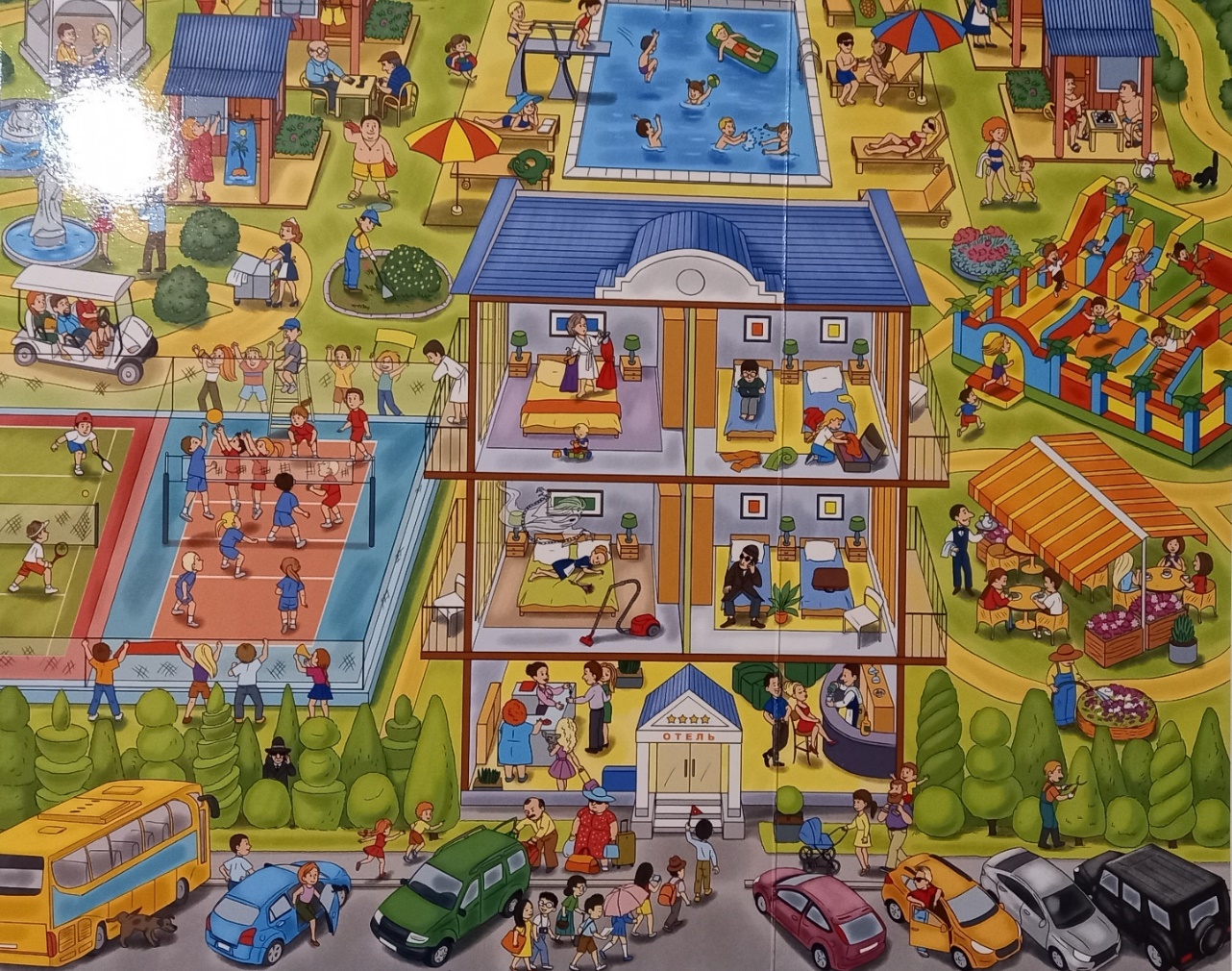 Математика:Сосчитай все машины на парковке и назови какого они цвета?Сколько игроков играет в волейбол?Сосчитай болельщиков на трибунах.Найди и сосчитай всех кошек.Найдите и сосчитайте транспорт на этой странице.Назови предметы, которые находятся перед отелем, слева, справа от него.Назови предметы квадратной формы, круглой, прямоугольной.Сколько людей плавает в бассейне?Развитие речи:Расскажи, кто такие садовники и чем они занимаются?Расскажи, что делают дети в игровом уголке? Какое у них настроение? Если бы ты там был, кого бы ты позвал с собой играть?Расскажи, на месте какого персонажа ты бы хотел оказаться?Найди слова на букву «К»Найди и назови слова из двух слоговРасскажи, что такое бассейн, для чего он нужен?Что такое фонтан? Расскажи, видел ли ты фонтан? Где? Когда?Расскажи, кто такие привидения? Бывают ли они в реальной жизни?Окружающий мир:Назови игру, в которую играют дети ракетками.Если нет дождя, то зачем нужны зонтики.Назови работников отеля.Что такое гостиница? Почему она так называется? Кто в ней работает?Скажите, как называется здание, которое находится в центре? (Отель или гостиница)Почему вы так решили? (Потому что там расположены комнаты, ресепшн, гостиная, бар, лестницы и балконы.)Чем занимаются люди в отеле? (Делают уборку, собирают вещи и т.д.)Чем занимаются дети на улице? (Они играют, мальчик гуляет собакой…)А чем заняты взрослые? (Общаются с другими людьми, идут гулять с детьми, ожидают транспорт на остановке ….)Каких животных вы заметили? (Кошка, собака...)Какие птицы здесь изображены? Что ещё интересного вы здесь увидели?«ПАРК АТТРАКЦИОНОВ»    Математика: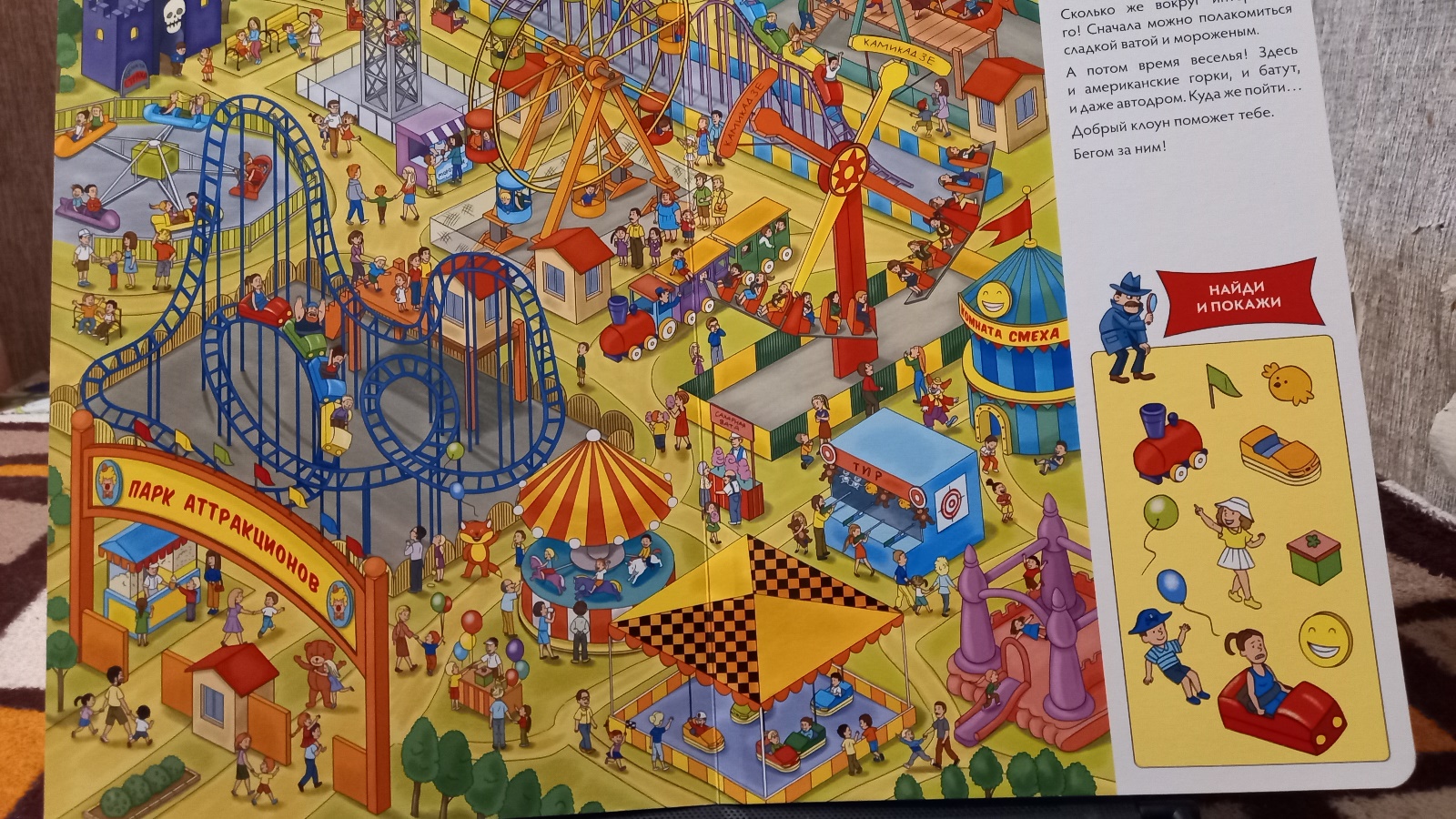 Сосчитай, сколько шариков продают на входе в парк? Сколько красных?Сколько человек стоит в очереди в билетную кассу? Сколько взрослых? Сколько детей? Кого больше? На сколько?Найди предметы круглой формы, квадратной.Какого цвета флажки на входе?Сколько штук? Сколько красных, жёлтых, голубых?Каких шариков больше, каких меньше?Сколько детей сидит на карусели с лошадками? Если один уйдёт, то сколько станет? А если два придут, то сколько станет?Развитие речи:Найди мне слова, которые начинаются на букву «О». Найди слова, в которых 1 слог, 2 слога, 3 и больше.Расскажи, что такое тир?Посмотри и расскажи, какие сладости продают в парке аттракционовРасскажи, почему разозлился папа? Что хотят девочки? Как бы ты себя повёл?Если бы тебе разрешили взять с собой друзей, кого бы ты взял? Почему?Что выпрашивает мальчик на коленях у мамы? Как ты думаешь, что он ей говорит? Что ему отвечает мама? Окружающий мир:Что такое парк аттракционов?Какое время года изображено?Почему карусель крутится?